Welcome to Zion!
All worshippers please fill out an attendance card in the pew rack and let us know how we might be of service to you.  Holy Communion at ZionThe Lord’s Supper is celebrated at this congregation as Jesus has given it. As he says, our Lord gives into our mouths not only bread and wine but his very body and blood to eat and to drink for the forgiveness of sins and to strengthen our union with him and with one another. Our Lord invites to his table those who trust his words, repent of all sin, and set aside any refusal to forgive and love as he forgives and loves us, that they may show forth his death until he comes. All communicants need to register in the narthex prior to the service.Because those who eat and drink our Lord’s body and blood unworthily do so to their great harm and because Holy Communion is a confession of the faith which is confessed at this altar, any who are not yet instructed, in doubt, or who hold a confession differing from that of this congregation and The Lutheran Church—Missouri Synod, are asked not to commune until they are able to speak with our pastor first.  He is happy to visit with you about the Christian faith and how to receive the Lord’s Supper for your good and for the good of others. Those not communing are invited to come to the altar, cross your arms in front of you, and bow your head to receive a pastoral blessing.We Walk by Faith, and Not by Sight, in the Peace of Christ’s ForgivenessWe are surrounded by “destruction and violence” (Hab. 1:3) because the Law “is paralyzed, and justice never goes forth” (Hab. 1:4). In fact, the Law cannot rescue us from our enemies; it is our fiercest enemy of all. Therefore, not by sight, experience or feeling, nor by works, “the righteous shall live by his faith” (Hab. 2:4). “Temptations to sin are sure to come” (Luke 17:1), but as often as we sin, the Lord rebukes us, turns us to repentance and forgives us. We pray that He would thus “increase our faith” (Luke 17:5). And indeed, He does! Though we are His “unworthy servants” (Luke 17:10), He prepares His Supper for us, dresses us properly and gives us His body and blood to eat and drink. He appoints pastors for us, “by the will of God according to the promise of the life that is in Christ Jesus” (2 Tim. 1:1). For the Gospel brings “life and immortality to light” (2 Tim. 1:10). This we believe. Therefore, “follow the pattern of the sound words that you have heard,” by which He guards you “in the faith and love that are in Christ Jesus” (2 Tim. 1:13). ZIONLUTHERANCHURCH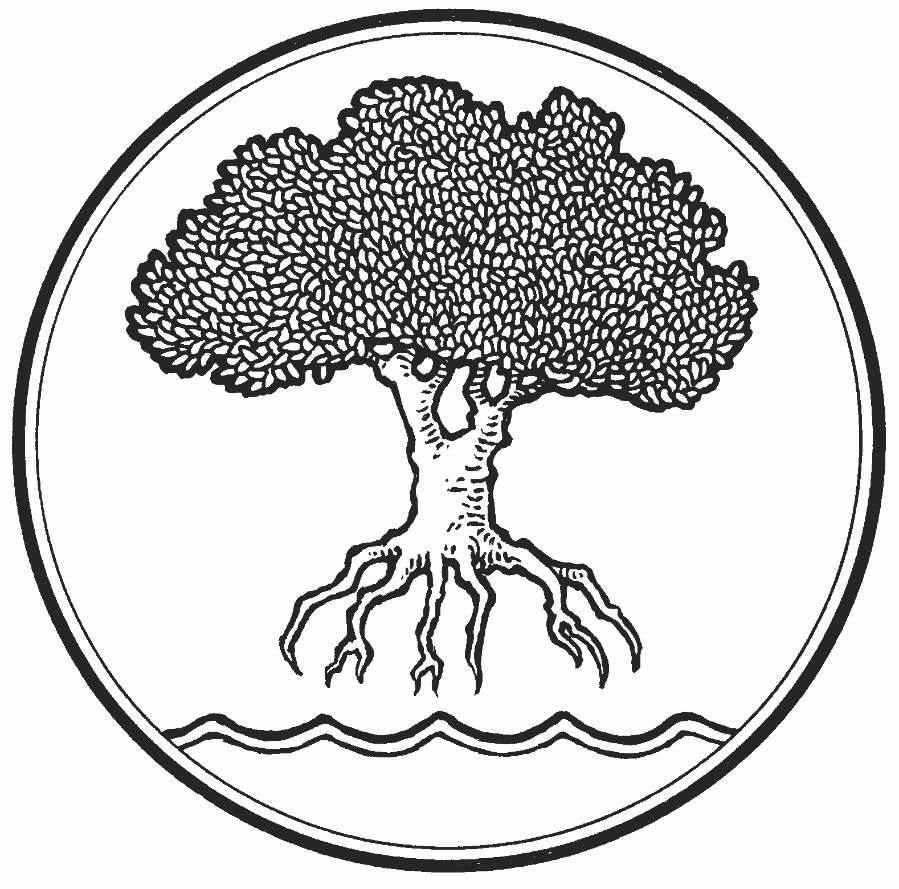 KEARNEY, NEBRASKAPrayers for Our MembersPrayers for Our MembersPrayers for Our MembersPrayers for Our MembersPrayers for Our MembersPrayers for Our MembersPrayers for Our MembersPrayers for Our MembersPrayers for Our MembersPrayers for Our MembersPrayers for Our MembersPrayers for Our MembersPrayers for Our MembersPrayers for Our MembersNaomi WollbergNaomi WollbergNaomi WollbergNaomi WollbergNaomi WollbergNaomi WollbergNaomi WollbergNaomi WollbergNaomi WollbergNaomi WollbergNaomi WollbergNaomi WollbergExpectant MotherExpectant MotherJudy AhrensJudy AhrensJudy AhrensJudy AhrensJudy AhrensJudy AhrensJudy AhrensJudy AhrensJudy AhrensJudy AhrensJudy AhrensJudy AhrensHealingHealingVaughn Albrecht (Northridge)Vaughn Albrecht (Northridge)Vaughn Albrecht (Northridge)Vaughn Albrecht (Northridge)Vaughn Albrecht (Northridge)Vaughn Albrecht (Northridge)Vaughn Albrecht (Northridge)Vaughn Albrecht (Northridge)Vaughn Albrecht (Northridge)Vaughn Albrecht (Northridge)Vaughn Albrecht (Northridge)Vaughn Albrecht (Northridge)HealingHealingTom & DyAnn AltwineTom & DyAnn AltwineTom & DyAnn AltwineTom & DyAnn AltwineTom & DyAnn AltwineTom & DyAnn AltwineTom & DyAnn AltwineTom & DyAnn AltwineTom & DyAnn AltwineTom & DyAnn AltwineTom & DyAnn AltwineTom & DyAnn AltwineHealingHealingBrenda FletcherBrenda FletcherBrenda FletcherBrenda FletcherBrenda FletcherBrenda FletcherBrenda FletcherBrenda FletcherBrenda FletcherBrenda FletcherBrenda FletcherBrenda FletcherHealingHealingPat Flodine (Cambridge Court)Pat Flodine (Cambridge Court)Pat Flodine (Cambridge Court)Pat Flodine (Cambridge Court)Pat Flodine (Cambridge Court)Pat Flodine (Cambridge Court)Pat Flodine (Cambridge Court)Pat Flodine (Cambridge Court)Pat Flodine (Cambridge Court)Pat Flodine (Cambridge Court)Pat Flodine (Cambridge Court)Pat Flodine (Cambridge Court)HealingHealingVi Fox (Mother Hull)Vi Fox (Mother Hull)Vi Fox (Mother Hull)Vi Fox (Mother Hull)Vi Fox (Mother Hull)Vi Fox (Mother Hull)Vi Fox (Mother Hull)Vi Fox (Mother Hull)Vi Fox (Mother Hull)Vi Fox (Mother Hull)Vi Fox (Mother Hull)Vi Fox (Mother Hull)HealingHealingVerleen GentryVerleen GentryVerleen GentryVerleen GentryVerleen GentryVerleen GentryVerleen GentryVerleen GentryVerleen GentryVerleen GentryVerleen GentryVerleen GentryHealingHealingWanda GlanzerWanda GlanzerWanda GlanzerWanda GlanzerWanda GlanzerWanda GlanzerWanda GlanzerWanda GlanzerWanda GlanzerWanda GlanzerWanda GlanzerWanda GlanzerHealingHealingRuby HatfieldRuby HatfieldRuby HatfieldRuby HatfieldRuby HatfieldRuby HatfieldRuby HatfieldRuby HatfieldRuby HatfieldRuby HatfieldRuby HatfieldRuby HatfieldHealingHealingEvelyn Heiden (Mother Hull)Evelyn Heiden (Mother Hull)Evelyn Heiden (Mother Hull)Evelyn Heiden (Mother Hull)Evelyn Heiden (Mother Hull)Evelyn Heiden (Mother Hull)Evelyn Heiden (Mother Hull)Evelyn Heiden (Mother Hull)Evelyn Heiden (Mother Hull)Evelyn Heiden (Mother Hull)Evelyn Heiden (Mother Hull)Evelyn Heiden (Mother Hull)HealingHealingTeresa LeisingTeresa LeisingTeresa LeisingTeresa LeisingTeresa LeisingTeresa LeisingTeresa LeisingTeresa LeisingTeresa LeisingTeresa LeisingTeresa LeisingTeresa LeisingHealingHealingGeraldine RoederGeraldine RoederGeraldine RoederGeraldine RoederGeraldine RoederGeraldine RoederGeraldine RoederGeraldine RoederGeraldine RoederGeraldine RoederGeraldine RoederGeraldine RoederHealingHealingSylvia Schmid Sylvia Schmid Sylvia Schmid Sylvia Schmid Sylvia Schmid Sylvia Schmid Sylvia Schmid Sylvia Schmid Sylvia Schmid Sylvia Schmid Sylvia Schmid Sylvia Schmid HealingHealingDorothy SikesDorothy SikesDorothy SikesDorothy SikesDorothy SikesDorothy SikesDorothy SikesDorothy SikesDorothy SikesDorothy SikesDorothy SikesDorothy SikesHealingHealingJeff StrongJeff StrongJeff StrongJeff StrongJeff StrongJeff StrongJeff StrongJeff StrongJeff StrongJeff StrongJeff StrongJeff StrongHealingHealingDwight FarmerDwight FarmerDwight FarmerDwight FarmerDwight FarmerDwight FarmerDwight FarmerDwight FarmerDwight FarmerDwight FarmerDwight FarmerDwight FarmerCancerCancerBev NuttelmanBev NuttelmanBev NuttelmanBev NuttelmanBev NuttelmanBev NuttelmanBev NuttelmanBev NuttelmanBev NuttelmanBev NuttelmanBev NuttelmanBev NuttelmanCancerCancerKim VosKim VosKim VosKim VosKim VosKim VosKim VosKim VosKim VosKim VosKim VosKim VosCancerCancerLavonne Peterson family & friendsLavonne Peterson family & friendsLavonne Peterson family & friendsLavonne Peterson family & friendsLavonne Peterson family & friendsLavonne Peterson family & friendsLavonne Peterson family & friendsLavonne Peterson family & friendsLavonne Peterson family & friendsLavonne Peterson family & friendsLavonne Peterson family & friendsLavonne Peterson family & friendsGriefGriefPrayers for Our Members’ Family & FriendsPrayers for Our Members’ Family & FriendsPrayers for Our Members’ Family & FriendsPrayers for Our Members’ Family & FriendsPrayers for Our Members’ Family & FriendsPrayers for Our Members’ Family & FriendsPrayers for Our Members’ Family & FriendsPrayers for Our Members’ Family & FriendsPrayers for Our Members’ Family & FriendsPrayers for Our Members’ Family & FriendsPrayers for Our Members’ Family & FriendsPrayers for Our Members’ Family & FriendsPrayers for Our Members’ Family & FriendsPrayers for Our Members’ Family & FriendsKelsey North (daughter-in-law of Michelle & Boyd Millsap)Kelsey North (daughter-in-law of Michelle & Boyd Millsap)Kelsey North (daughter-in-law of Michelle & Boyd Millsap)Kelsey North (daughter-in-law of Michelle & Boyd Millsap)Kelsey North (daughter-in-law of Michelle & Boyd Millsap)Kelsey North (daughter-in-law of Michelle & Boyd Millsap)Kelsey North (daughter-in-law of Michelle & Boyd Millsap)Kelsey North (daughter-in-law of Michelle & Boyd Millsap)Kelsey North (daughter-in-law of Michelle & Boyd Millsap)Kelsey North (daughter-in-law of Michelle & Boyd Millsap)Kelsey North (daughter-in-law of Michelle & Boyd Millsap)Kelsey North (daughter-in-law of Michelle & Boyd Millsap)Kelsey North (daughter-in-law of Michelle & Boyd Millsap)Expectant MotherBrittany Helmbrecht (Don & Shirley’s daughter-in-law)Brittany Helmbrecht (Don & Shirley’s daughter-in-law)Brittany Helmbrecht (Don & Shirley’s daughter-in-law)Brittany Helmbrecht (Don & Shirley’s daughter-in-law)Brittany Helmbrecht (Don & Shirley’s daughter-in-law)Brittany Helmbrecht (Don & Shirley’s daughter-in-law)Brittany Helmbrecht (Don & Shirley’s daughter-in-law)Brittany Helmbrecht (Don & Shirley’s daughter-in-law)Brittany Helmbrecht (Don & Shirley’s daughter-in-law)Brittany Helmbrecht (Don & Shirley’s daughter-in-law)Brittany Helmbrecht (Don & Shirley’s daughter-in-law)Brittany Helmbrecht (Don & Shirley’s daughter-in-law)Brittany Helmbrecht (Don & Shirley’s daughter-in-law)Expectant MotherWill Brennemann (Jami Helmbrecht’s father)Will Brennemann (Jami Helmbrecht’s father)Will Brennemann (Jami Helmbrecht’s father)Will Brennemann (Jami Helmbrecht’s father)Will Brennemann (Jami Helmbrecht’s father)Will Brennemann (Jami Helmbrecht’s father)Will Brennemann (Jami Helmbrecht’s father)Will Brennemann (Jami Helmbrecht’s father)Will Brennemann (Jami Helmbrecht’s father)Will Brennemann (Jami Helmbrecht’s father)Will Brennemann (Jami Helmbrecht’s father)Will Brennemann (Jami Helmbrecht’s father)Will Brennemann (Jami Helmbrecht’s father)HealingDon Berg (Evelyn Heiden’s brother)Don Berg (Evelyn Heiden’s brother)Don Berg (Evelyn Heiden’s brother)Don Berg (Evelyn Heiden’s brother)Don Berg (Evelyn Heiden’s brother)Don Berg (Evelyn Heiden’s brother)Don Berg (Evelyn Heiden’s brother)Don Berg (Evelyn Heiden’s brother)Don Berg (Evelyn Heiden’s brother)Don Berg (Evelyn Heiden’s brother)Don Berg (Evelyn Heiden’s brother)Don Berg (Evelyn Heiden’s brother)Don Berg (Evelyn Heiden’s brother)HealingReg Duke (Westman’s brother-in-law)Reg Duke (Westman’s brother-in-law)Reg Duke (Westman’s brother-in-law)Reg Duke (Westman’s brother-in-law)Reg Duke (Westman’s brother-in-law)Reg Duke (Westman’s brother-in-law)Reg Duke (Westman’s brother-in-law)Reg Duke (Westman’s brother-in-law)Reg Duke (Westman’s brother-in-law)Reg Duke (Westman’s brother-in-law)Reg Duke (Westman’s brother-in-law)Reg Duke (Westman’s brother-in-law)Reg Duke (Westman’s brother-in-law)HealingRon Fritz (Judy Tadlock’s brother-in-law)Ron Fritz (Judy Tadlock’s brother-in-law)Ron Fritz (Judy Tadlock’s brother-in-law)Ron Fritz (Judy Tadlock’s brother-in-law)Ron Fritz (Judy Tadlock’s brother-in-law)Ron Fritz (Judy Tadlock’s brother-in-law)Ron Fritz (Judy Tadlock’s brother-in-law)Ron Fritz (Judy Tadlock’s brother-in-law)Ron Fritz (Judy Tadlock’s brother-in-law)Ron Fritz (Judy Tadlock’s brother-in-law)Ron Fritz (Judy Tadlock’s brother-in-law)Ron Fritz (Judy Tadlock’s brother-in-law)Ron Fritz (Judy Tadlock’s brother-in-law)HealingNancy Fry Family (Judy Tadlock’s family)Nancy Fry Family (Judy Tadlock’s family)Nancy Fry Family (Judy Tadlock’s family)Nancy Fry Family (Judy Tadlock’s family)Nancy Fry Family (Judy Tadlock’s family)Nancy Fry Family (Judy Tadlock’s family)Nancy Fry Family (Judy Tadlock’s family)Nancy Fry Family (Judy Tadlock’s family)Nancy Fry Family (Judy Tadlock’s family)Nancy Fry Family (Judy Tadlock’s family)Nancy Fry Family (Judy Tadlock’s family)Nancy Fry Family (Judy Tadlock’s family)Nancy Fry Family (Judy Tadlock’s family)HealingJames Gentry (Verleen Gentry’s son)James Gentry (Verleen Gentry’s son)James Gentry (Verleen Gentry’s son)James Gentry (Verleen Gentry’s son)James Gentry (Verleen Gentry’s son)James Gentry (Verleen Gentry’s son)James Gentry (Verleen Gentry’s son)James Gentry (Verleen Gentry’s son)James Gentry (Verleen Gentry’s son)James Gentry (Verleen Gentry’s son)James Gentry (Verleen Gentry’s son)James Gentry (Verleen Gentry’s son)James Gentry (Verleen Gentry’s son)HealingRichard Glover (Shirley Helmbrecht’s brother)Richard Glover (Shirley Helmbrecht’s brother)Richard Glover (Shirley Helmbrecht’s brother)Richard Glover (Shirley Helmbrecht’s brother)Richard Glover (Shirley Helmbrecht’s brother)Richard Glover (Shirley Helmbrecht’s brother)Richard Glover (Shirley Helmbrecht’s brother)Richard Glover (Shirley Helmbrecht’s brother)Richard Glover (Shirley Helmbrecht’s brother)Richard Glover (Shirley Helmbrecht’s brother)Richard Glover (Shirley Helmbrecht’s brother)Richard Glover (Shirley Helmbrecht’s brother)Richard Glover (Shirley Helmbrecht’s brother)HealingLois Hanson (Pastor Hanson’s wife)Lois Hanson (Pastor Hanson’s wife)Lois Hanson (Pastor Hanson’s wife)Lois Hanson (Pastor Hanson’s wife)Lois Hanson (Pastor Hanson’s wife)Lois Hanson (Pastor Hanson’s wife)Lois Hanson (Pastor Hanson’s wife)Lois Hanson (Pastor Hanson’s wife)Lois Hanson (Pastor Hanson’s wife)Lois Hanson (Pastor Hanson’s wife)Lois Hanson (Pastor Hanson’s wife)Lois Hanson (Pastor Hanson’s wife)Lois Hanson (Pastor Hanson’s wife)HealingNorman Hockemeier (Ken’s father)Norman Hockemeier (Ken’s father)Norman Hockemeier (Ken’s father)Norman Hockemeier (Ken’s father)Norman Hockemeier (Ken’s father)Norman Hockemeier (Ken’s father)Norman Hockemeier (Ken’s father)Norman Hockemeier (Ken’s father)Norman Hockemeier (Ken’s father)Norman Hockemeier (Ken’s father)Norman Hockemeier (Ken’s father)Norman Hockemeier (Ken’s father)Norman Hockemeier (Ken’s father)HealingRoger Hoffman (Marc’s father)Roger Hoffman (Marc’s father)Roger Hoffman (Marc’s father)Roger Hoffman (Marc’s father)Roger Hoffman (Marc’s father)Roger Hoffman (Marc’s father)Roger Hoffman (Marc’s father)Roger Hoffman (Marc’s father)Roger Hoffman (Marc’s father)Roger Hoffman (Marc’s father)Roger Hoffman (Marc’s father)Roger Hoffman (Marc’s father)Roger Hoffman (Marc’s father)HealingMiles Margritz (Wanda Glanzer’s nephew)Miles Margritz (Wanda Glanzer’s nephew)Miles Margritz (Wanda Glanzer’s nephew)Miles Margritz (Wanda Glanzer’s nephew)Miles Margritz (Wanda Glanzer’s nephew)Miles Margritz (Wanda Glanzer’s nephew)Miles Margritz (Wanda Glanzer’s nephew)Miles Margritz (Wanda Glanzer’s nephew)Miles Margritz (Wanda Glanzer’s nephew)Miles Margritz (Wanda Glanzer’s nephew)Miles Margritz (Wanda Glanzer’s nephew)Miles Margritz (Wanda Glanzer’s nephew)Miles Margritz (Wanda Glanzer’s nephew)HealingRandy Solomon (Beth Rosenthal’s father)Randy Solomon (Beth Rosenthal’s father)Randy Solomon (Beth Rosenthal’s father)Randy Solomon (Beth Rosenthal’s father)Randy Solomon (Beth Rosenthal’s father)Randy Solomon (Beth Rosenthal’s father)Randy Solomon (Beth Rosenthal’s father)Randy Solomon (Beth Rosenthal’s father)Randy Solomon (Beth Rosenthal’s father)Randy Solomon (Beth Rosenthal’s father)Randy Solomon (Beth Rosenthal’s father)Randy Solomon (Beth Rosenthal’s father)Randy Solomon (Beth Rosenthal’s father)HealingMary Ann Mertz (Pam’s Uhlir’s friend)Mary Ann Mertz (Pam’s Uhlir’s friend)Mary Ann Mertz (Pam’s Uhlir’s friend)Mary Ann Mertz (Pam’s Uhlir’s friend)Mary Ann Mertz (Pam’s Uhlir’s friend)Mary Ann Mertz (Pam’s Uhlir’s friend)Mary Ann Mertz (Pam’s Uhlir’s friend)Mary Ann Mertz (Pam’s Uhlir’s friend)Mary Ann Mertz (Pam’s Uhlir’s friend)Mary Ann Mertz (Pam’s Uhlir’s friend)Mary Ann Mertz (Pam’s Uhlir’s friend)Mary Ann Mertz (Pam’s Uhlir’s friend)Mary Ann Mertz (Pam’s Uhlir’s friend)HealingRoy Reynolds (Verleen Gentry’s son-in-law)Roy Reynolds (Verleen Gentry’s son-in-law)Roy Reynolds (Verleen Gentry’s son-in-law)Roy Reynolds (Verleen Gentry’s son-in-law)Roy Reynolds (Verleen Gentry’s son-in-law)Roy Reynolds (Verleen Gentry’s son-in-law)Roy Reynolds (Verleen Gentry’s son-in-law)Roy Reynolds (Verleen Gentry’s son-in-law)Roy Reynolds (Verleen Gentry’s son-in-law)Roy Reynolds (Verleen Gentry’s son-in-law)Roy Reynolds (Verleen Gentry’s son-in-law)Roy Reynolds (Verleen Gentry’s son-in-law)Roy Reynolds (Verleen Gentry’s son-in-law)HealingTyler Christensen (Bruce & Joni Brooks nephew)Tyler Christensen (Bruce & Joni Brooks nephew)Tyler Christensen (Bruce & Joni Brooks nephew)Tyler Christensen (Bruce & Joni Brooks nephew)Tyler Christensen (Bruce & Joni Brooks nephew)Tyler Christensen (Bruce & Joni Brooks nephew)Tyler Christensen (Bruce & Joni Brooks nephew)Tyler Christensen (Bruce & Joni Brooks nephew)Tyler Christensen (Bruce & Joni Brooks nephew)Tyler Christensen (Bruce & Joni Brooks nephew)Tyler Christensen (Bruce & Joni Brooks nephew)Tyler Christensen (Bruce & Joni Brooks nephew)Tyler Christensen (Bruce & Joni Brooks nephew)CancerPatty Ellis (Fran Junge’s sister)Patty Ellis (Fran Junge’s sister)Patty Ellis (Fran Junge’s sister)Patty Ellis (Fran Junge’s sister)Patty Ellis (Fran Junge’s sister)Patty Ellis (Fran Junge’s sister)Patty Ellis (Fran Junge’s sister)Patty Ellis (Fran Junge’s sister)Patty Ellis (Fran Junge’s sister)Patty Ellis (Fran Junge’s sister)Patty Ellis (Fran Junge’s sister)Patty Ellis (Fran Junge’s sister)Patty Ellis (Fran Junge’s sister)CancerCarol Haubold (Don Helmbrecht’s sister)Carol Haubold (Don Helmbrecht’s sister)Carol Haubold (Don Helmbrecht’s sister)Carol Haubold (Don Helmbrecht’s sister)Carol Haubold (Don Helmbrecht’s sister)Carol Haubold (Don Helmbrecht’s sister)Carol Haubold (Don Helmbrecht’s sister)Carol Haubold (Don Helmbrecht’s sister)Carol Haubold (Don Helmbrecht’s sister)Carol Haubold (Don Helmbrecht’s sister)Carol Haubold (Don Helmbrecht’s sister)Carol Haubold (Don Helmbrecht’s sister)Carol Haubold (Don Helmbrecht’s sister)CancerFred Koch (Pam Uhlir’s cousin)Fred Koch (Pam Uhlir’s cousin)Fred Koch (Pam Uhlir’s cousin)Fred Koch (Pam Uhlir’s cousin)Fred Koch (Pam Uhlir’s cousin)Fred Koch (Pam Uhlir’s cousin)Fred Koch (Pam Uhlir’s cousin)Fred Koch (Pam Uhlir’s cousin)Fred Koch (Pam Uhlir’s cousin)Fred Koch (Pam Uhlir’s cousin)Fred Koch (Pam Uhlir’s cousin)Fred Koch (Pam Uhlir’s cousin)Fred Koch (Pam Uhlir’s cousin)CancerLynda Kreutzer (Rich & Carol’s sister-in-law)Lynda Kreutzer (Rich & Carol’s sister-in-law)Lynda Kreutzer (Rich & Carol’s sister-in-law)Lynda Kreutzer (Rich & Carol’s sister-in-law)Lynda Kreutzer (Rich & Carol’s sister-in-law)Lynda Kreutzer (Rich & Carol’s sister-in-law)Lynda Kreutzer (Rich & Carol’s sister-in-law)Lynda Kreutzer (Rich & Carol’s sister-in-law)Lynda Kreutzer (Rich & Carol’s sister-in-law)Lynda Kreutzer (Rich & Carol’s sister-in-law)Lynda Kreutzer (Rich & Carol’s sister-in-law)Lynda Kreutzer (Rich & Carol’s sister-in-law)Lynda Kreutzer (Rich & Carol’s sister-in-law)CancerSharon Mulhair (Pam Uhlir’s cousin)Sharon Mulhair (Pam Uhlir’s cousin)Sharon Mulhair (Pam Uhlir’s cousin)Sharon Mulhair (Pam Uhlir’s cousin)Sharon Mulhair (Pam Uhlir’s cousin)Sharon Mulhair (Pam Uhlir’s cousin)Sharon Mulhair (Pam Uhlir’s cousin)Sharon Mulhair (Pam Uhlir’s cousin)Sharon Mulhair (Pam Uhlir’s cousin)Sharon Mulhair (Pam Uhlir’s cousin)Sharon Mulhair (Pam Uhlir’s cousin)Sharon Mulhair (Pam Uhlir’s cousin)Sharon Mulhair (Pam Uhlir’s cousin)CancerGayla Probasco (Lewis & Carolyn Westman’s friend)Gayla Probasco (Lewis & Carolyn Westman’s friend)Gayla Probasco (Lewis & Carolyn Westman’s friend)Gayla Probasco (Lewis & Carolyn Westman’s friend)Gayla Probasco (Lewis & Carolyn Westman’s friend)Gayla Probasco (Lewis & Carolyn Westman’s friend)Gayla Probasco (Lewis & Carolyn Westman’s friend)Gayla Probasco (Lewis & Carolyn Westman’s friend)Gayla Probasco (Lewis & Carolyn Westman’s friend)Gayla Probasco (Lewis & Carolyn Westman’s friend)Gayla Probasco (Lewis & Carolyn Westman’s friend)Gayla Probasco (Lewis & Carolyn Westman’s friend)Gayla Probasco (Lewis & Carolyn Westman’s friend)Brain Surgery/CancerWyatt Smidt (Zion student Ashyln Smidt’s brother)Wyatt Smidt (Zion student Ashyln Smidt’s brother)Wyatt Smidt (Zion student Ashyln Smidt’s brother)Wyatt Smidt (Zion student Ashyln Smidt’s brother)Wyatt Smidt (Zion student Ashyln Smidt’s brother)Wyatt Smidt (Zion student Ashyln Smidt’s brother)Wyatt Smidt (Zion student Ashyln Smidt’s brother)Wyatt Smidt (Zion student Ashyln Smidt’s brother)Wyatt Smidt (Zion student Ashyln Smidt’s brother)Wyatt Smidt (Zion student Ashyln Smidt’s brother)Wyatt Smidt (Zion student Ashyln Smidt’s brother)Wyatt Smidt (Zion student Ashyln Smidt’s brother)Wyatt Smidt (Zion student Ashyln Smidt’s brother)CancerTyrone Uhlir (Pam’s nephew)Tyrone Uhlir (Pam’s nephew)Tyrone Uhlir (Pam’s nephew)Tyrone Uhlir (Pam’s nephew)Tyrone Uhlir (Pam’s nephew)Tyrone Uhlir (Pam’s nephew)Tyrone Uhlir (Pam’s nephew)Tyrone Uhlir (Pam’s nephew)Tyrone Uhlir (Pam’s nephew)Tyrone Uhlir (Pam’s nephew)Tyrone Uhlir (Pam’s nephew)Tyrone Uhlir (Pam’s nephew)Tyrone Uhlir (Pam’s nephew)CancerHelen Glanzer (Bob’s Aunt )Helen Glanzer (Bob’s Aunt )Helen Glanzer (Bob’s Aunt )Helen Glanzer (Bob’s Aunt )Helen Glanzer (Bob’s Aunt )Helen Glanzer (Bob’s Aunt )Helen Glanzer (Bob’s Aunt )Helen Glanzer (Bob’s Aunt )Helen Glanzer (Bob’s Aunt )Helen Glanzer (Bob’s Aunt )Helen Glanzer (Bob’s Aunt )Helen Glanzer (Bob’s Aunt )Helen Glanzer (Bob’s Aunt )ComfortPr.James, Pr. Clausing, Our sister congregations in HaitiPr.James, Pr. Clausing, Our sister congregations in HaitiPr.James, Pr. Clausing, Our sister congregations in HaitiPr.James, Pr. Clausing, Our sister congregations in HaitiPr.James, Pr. Clausing, Our sister congregations in HaitiPr.James, Pr. Clausing, Our sister congregations in HaitiPr.James, Pr. Clausing, Our sister congregations in HaitiPr.James, Pr. Clausing, Our sister congregations in HaitiPr.James, Pr. Clausing, Our sister congregations in HaitiPr.James, Pr. Clausing, Our sister congregations in HaitiPr.James, Pr. Clausing, Our sister congregations in HaitiPr.James, Pr. Clausing, Our sister congregations in HaitiPr.James, Pr. Clausing, Our sister congregations in HaitiMissionariesJohn Christensen and Colton DoyleJohn Christensen and Colton DoyleJohn Christensen and Colton DoyleJohn Christensen and Colton DoyleJohn Christensen and Colton DoyleJohn Christensen and Colton DoyleJohn Christensen and Colton DoyleJohn Christensen and Colton DoyleJohn Christensen and Colton DoyleJohn Christensen and Colton DoyleJohn Christensen and Colton DoyleJohn Christensen and Colton DoyleJohn Christensen and Colton DoyleMilitaryDivine ServiceSetting OneDivine ServiceSetting OneDivine ServiceSetting OneDivine ServiceSetting OneDivine ServiceSetting OneDivine ServiceSetting OneDivine ServiceSetting OneDivine ServiceSetting OneDivine ServiceSetting OneDivine ServiceSetting OneDivine ServiceSetting OnePreparationPreparationPreparationPreparationPreparationPreparationPreparationPreparationPreparationPreparationPreparation Processional Hymn Processional Hymn Processional Hymn Processional Hymn Processional Hymn Processional Hymn          #902          #902          #902          #902          #902 Confession and Absolution Confession and Absolution Confession and Absolution Confession and Absolution Confession and Absolution Confession and Absolution Confession and Absolution Confession and Absolution Confession and Absolution Confession and Absolution   p.151Service of the WordService of the WordService of the WordService of the WordService of the WordService of the WordService of the WordService of the WordService of the WordService of the WordService of the Word Introit Introit Introit IntroitBulletin InsertBulletin InsertBulletin InsertBulletin InsertBulletin InsertBulletin InsertBulletin Insert Kyrie Kyrie Kyrie Kyrie Kyriep. 152p. 152p. 152p. 152p. 152p. 152 Gloria in Excelsis Gloria in Excelsis Gloria in Excelsis Gloria in Excelsis Gloria in Excelsisp. 154p. 154p. 154p. 154p. 154p. 154 Salutation Salutation Salutation Salutation Salutationp. 156p. 156p. 156p. 156p. 156p. 156 Collect of the Day Collect of the Day Collect of the Day Collect of the Day Collect of the DayBulletin InsertBulletin InsertBulletin InsertBulletin InsertBulletin InsertBulletin Insert First Reading First ReadingHabakkuk 1:1-4, 2:1-4Habakkuk 1:1-4, 2:1-4Habakkuk 1:1-4, 2:1-4Habakkuk 1:1-4, 2:1-4Habakkuk 1:1-4, 2:1-4Habakkuk 1:1-4, 2:1-4Habakkuk 1:1-4, 2:1-4Habakkuk 1:1-4, 2:1-4Habakkuk 1:1-4, 2:1-4 Gradual GradualBulletin InsertBulletin InsertBulletin InsertBulletin InsertBulletin InsertBulletin InsertBulletin InsertBulletin InsertBulletin Insert Epistle 2 Timothy 1:1-142 Timothy 1:1-142 Timothy 1:1-142 Timothy 1:1-142 Timothy 1:1-142 Timothy 1:1-142 Timothy 1:1-142 Timothy 1:1-142 Timothy 1:1-142 Timothy 1:1-14 Alleluia and Verse  Alleluia and Verse  Alleluia and Verse  Alleluia and Verse p. 156p. 156p. 156p. 156p. 156p. 156p. 156 Holy Gospel Holy GospelLuke 17:1-10Luke 17:1-10Luke 17:1-10Luke 17:1-10Luke 17:1-10Luke 17:1-10Luke 17:1-10Luke 17:1-10Luke 17:1-10 Gospel Response Gospel Response Gospel Response Gospel Response Gospel Response Gospel Response Gospel Responsep. 157p. 157p. 157p. 157 Hymn of the Day Hymn of the Day Hymn of the Day Hymn of the Day Hymn of the Day Hymn of the Day Hymn of the Day#587#587#587#587 Sermon Sermon Sermon Sermon Sermon Sermon Sermon Sermon Sermon Sermon Sermon Apostles’ Creed  Apostles’ Creed  Apostles’ Creed p. 159p. 159p. 159p. 159p. 159p. 159p. 159p. 159 Prayer of the Church Prayer of the Church Prayer of the Church Prayer of the Church Prayer of the Church Prayer of the Church Prayer of the Church Prayer of the Churchp. 159p. 159p. 159 Gathering of the Offering Gathering of the Offering Gathering of the Offering Gathering of the Offering Gathering of the Offering Gathering of the Offering Gathering of the Offering Gathering of the Offering Offertory Offertory Offertory Offertoryp. 159p. 159p. 159p. 159p. 159p. 159p. 159 Sharing of the Peace Sharing of the Peace Sharing of the Peace Sharing of the Peace Sharing of the PeaceService of the SacramentService of the SacramentService of the SacramentService of the SacramentService of the SacramentService of the SacramentService of the SacramentService of the SacramentService of the SacramentService of the SacramentService of the Sacrament Preface Preface Preface Preface Preface Preface Preface Preface Prefacep. 160p. 160 Sanctus Sanctus Sanctus Sanctus Sanctus Sanctus Sanctus Sanctus Sanctusp. 161p. 161 Prayer of Thanksgiving Prayer of Thanksgiving Prayer of Thanksgiving Prayer of Thanksgiving Prayer of Thanksgiving Prayer of Thanksgiving Prayer of Thanksgiving Prayer of Thanksgiving Prayer of Thanksgivingp. 161p. 161 Lord’s Prayer Lord’s Prayer Lord’s Prayer Lord’s Prayer Lord’s Prayer Lord’s Prayer Lord’s Prayer Lord’s Prayer Lord’s Prayerp. 162p. 162 The Words of Our Lord The Words of Our Lord The Words of Our Lord The Words of Our Lord The Words of Our Lord The Words of Our Lord The Words of Our Lord The Words of Our Lord The Words of Our Lordp. 162p. 162 Pax Domini Pax Domini Pax Domini Pax Domini Pax Domini Pax Domini Pax Domini Pax Domini Pax Dominip. 163p. 163 Agnus Dei Agnus Dei Agnus Dei Agnus Dei Agnus Dei Agnus Dei Agnus Dei Agnus Dei Agnus Deip. 163p. 163 Distribution     #633, #680, #855, #894 Distribution     #633, #680, #855, #894 Distribution     #633, #680, #855, #894 Distribution     #633, #680, #855, #894 Distribution     #633, #680, #855, #894 Distribution     #633, #680, #855, #894 Distribution     #633, #680, #855, #894 Distribution     #633, #680, #855, #894 Distribution     #633, #680, #855, #894 Distribution     #633, #680, #855, #894 Distribution     #633, #680, #855, #894 Nunc Dimittis Nunc Dimittis Nunc Dimittis Nunc Dimittis Nunc Dimittis Nunc Dimittis Nunc Dimittis Nunc Dimittis Nunc Dimittisp. 165p. 165 Post-Communion Collect Post-Communion Collect Post-Communion Collect Post-Communion Collect Post-Communion Collect Post-Communion Collect Post-Communion Collect Post-Communion Collect Post-Communion Collectp. 166p. 166 Benediction Benediction Benediction Benediction Benediction Benediction Benediction Benediction Benediction p.166 p.166 Closing Hymn Closing Hymn Closing Hymn Closing Hymn Closing Hymn Closing Hymn Closing Hymn Closing Hymn Closing Hymn   #685   #685Sun10/069:00 a10:15a10:15aLWML SUNDAYDivine ServiceSunday SchoolBible StudyMon10/07BirthdaysAnniversariesFall Pastors’ Conference - GIFred FlessnerDaniel OertwigJacob Wollberg---Tues10/081:30p7:00p7:00pBirthdaysAnniversariesFall Pastors’ Conference - GISleeping MatsBoard of EldersBoard of TrusteesAnn AbelsThomas & DyAnn AltwineWed10/095:45pBirthdaysAnniversariesNo SchoolMidweek Class------Thurs10/107:00pBirthdaysAnniversariesNo SchoolAdult InstructionBeverly Nuttelman---Fri10/112:30pBirthdaysAnniversariesNo School – Office ClosedVets Home ServiceAnthony SplittgerberKelie & Jill BatesSat10/125:00pBirthdaysAnniversariesDivine ServiceEli RandolphJoel VavraAdam & Jami HelmbrechtSun10/139:00a10:15a10:15aBirthdaysAnniversariesDivine ServiceSunday SchoolBible StudyRyan FisherAshli FlorangLeif HansenNancy McKillip---